Graduate School of Education, Sogang University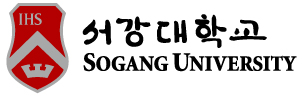 35 Beakbeom-ro, Seoul, 04107, South KoreaTelephone: +82-2-705-8177~8, Fax: +82-2-3274-4874E-mail: gsedu@sogang.ac.krRelease of Information Form(MM)       /(DD)       /(YYYY)       /             Applicant:                          (Signature)1. Applicant Information(申请人资料)1. Applicant Information(申请人资料)1. Applicant Information(申请人资料)1. Applicant Information(申请人资料)1. Applicant Information(申请人资料)1. Applicant Information(申请人资料)1. Applicant Information(申请人资料)Family name
Family name
Given nameGiven nameGiven name漢字姓名(Chinese & Japanese Only)漢字姓名(Chinese & Japanese Only)Applicant Number
Applicant Number
MajorMajorMajorMajorMajor2. Academic Information2. Academic Information2. Academic Information2. Academic Information2. Academic Information2. Academic Information2. Academic InformationInstitution Name(學校名称)Institution Name(學校名称)Institution Address(學校地址)Institution Address(學校地址)Name of Degree/Diploma
(学位或毕业泟种类)Name of Degree/Diploma
(学位或毕业泟种类)Department and Major(专业)Department and Major(专业)Date of Graduation (毕业日期)Date of Graduation (毕业日期)Period of Attendance
(期間出席)Number of Registered Semesters (註冊學期數)Number of Registered Semesters (註冊學期數)Website of Institution(机构网站)Website of Institution(机构网站)3. Institution Information for Requesting Release of Academic Records3. Institution Information for Requesting Release of Academic Records3. Institution Information for Requesting Release of Academic Records3. Institution Information for Requesting Release of Academic Records3. Institution Information for Requesting Release of Academic Records3. Institution Information for Requesting Release of Academic Records3. Institution Information for Requesting Release of Academic RecordsName of the Office of Student Records fromName of the Office of Student Records fromName of the Office of Student Records fromHead of Student Records Contact(Name)Head of Student Records Contact(Name)Head of Student Records Contact(Name)Head of Student Records Phone/Fax No.Head of Student Records Phone/Fax No.Head of Student Records Phone/Fax No.Head of Student Records E-mail AddressHead of Student Records E-mail AddressHead of Student Records E-mail Address